2016 GSH Tennis Tournament 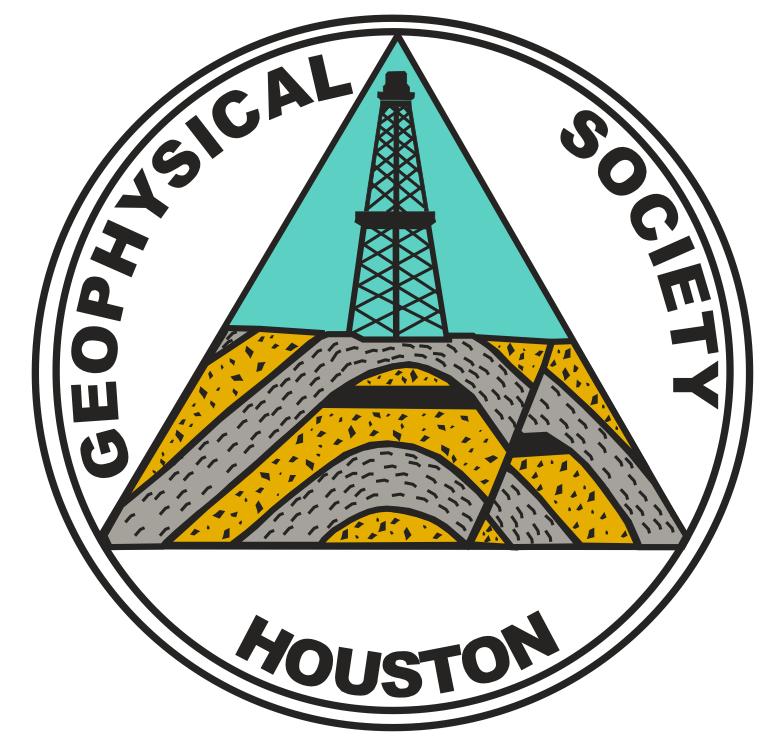 Friday November 18, 2018                                         Geophysical Society of Houston                                       Sponsorship Opportunities For additional information or individual registration, go to http://www.gshtx.org or contact Russell Jones at rjones@seitel.com.Wimbledon Sponsor: $1,000 Includes 2 complimentary registrationsLogo on all signage, website, T-shirts and banners allowedCan provide promotional items Recognition at EventCourt Sponsor: $500 (limited Availability)Logo on website and T-shirts Can provide promotional itemsRecognition at EventBall Boy Sponsor: $250Logo on WebsiteRecognition at EventWimbledon Sponsor: $1,000 Includes 2 complimentary registrationsLogo on all signage, website, T-shirts and banners allowedCan provide promotional items Recognition at EventCourt Sponsor: $500 (limited Availability)Logo on website and T-shirts Can provide promotional itemsRecognition at EventBall Boy Sponsor: $250Logo on WebsiteRecognition at EventContact InformationName:  __________________________  Company:  ________________________________Address:  _______________________________________________________________________________________________________________________________________Email:  _____________________________________  Phone:  ________________________Payment InformationCheck enclosed OR Call the office (281.741.1624) with Credit card information (do not email) OR mail:Credit Card #: ____________________________________________________Expiration Date:  _________________    Security Code:  _________________Mail Checks to:Geophysical Society of Houston14811 St. Mary's Lane Suite 204Houston TX 77079Proceeds will be used to support the Houston professional Geophysical community by furthering scholarships, educational outreach, and technical events of the Society.THANK YOU!